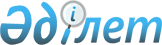 Об утверждении перечня гарантированного объема бесплатной медицинской помощи и признании утратившими силу некоторых решений Правительства Республики КазахстанПостановление Правительства Республики Казахстан от 16 октября 2020 года № 672.       В соответствии с пунктом 1 статьи 196 Кодекса Республики Казахстан от 7 июля 2020 года "О здоровье народа и системе здравоохранения" Правительство Республики Казахстан ПОСТАНОВЛЯЕТ:       1. Утвердить прилагаемый перечень гарантированного объема бесплатной медицинской помощи.       2. Признать утратившими силу некоторые решения Правительства Республики Казахстан согласно приложению к настоящему постановлению.      3. Министерству здравоохранения Республики Казахстан, акимам областей, городов Нур-Султана, Алматы и Шымкента принять необходимые меры, вытекающие из настоящего постановления.      4. Настоящее постановление вводится в действие по истечении десяти календарных дней после дня его первого официального опубликования и распространяется на отношения, возникшие с 1 августа 2020 года. Перечень гарантированного объема бесплатной медицинской помощи      В гарантированный объем бесплатной медицинской помощи входят:      1. Скорая медицинская помощь в порядке, определяемом уполномоченным органом.      2. Скорая медицинская помощь с привлечением медицинской авиации, оказываемая:      1) при невозможности оказания медицинской помощи из-за отсутствия медицинских изделий и (или) специалистов соответствующей квалификации в медицинской организации по месту нахождения пациента;      2) при необходимости доставки специалистов вторичного и третичного уровней оказания медицинской помощи к месту назначения;      3) для транспортировки больного в медицинские организации вторичного и третичного уровней оказания медицинской помощи при невозможности и неэффективности оказания медицинской помощи по месту нахождения пациента;      4) для транспортировки органов (частей органов) и (или) тканей (частей ткани) для последующей трансплантации в соответствующую медицинскую организацию.      3. Первичная медико-санитарная помощь (далее – ПМСП), в том числе:      1) диагностика, лечение и управление наиболее распространенными заболеваниями;      2) профилактические осмотры целевых групп населения (детей, взрослых);      3) раннее выявление и мониторинг поведенческих факторов риска заболеваний и обучение навыкам снижения выявленных факторов риска;      4) иммунизация;      5) формирование и пропаганда здорового образа жизни;      6) мероприятия по охране репродуктивного здоровья;      7) наблюдение за беременными и наблюдение за родильницами в послеродовом периоде;      8) санитарно-противоэпидемические и санитарно-профилактические мероприятия в очагах инфекционных заболеваний.      4. Специализированная медицинская помощь в амбулаторных условиях в порядке, определяемом уполномоченным органом:      1) профилактика и диагностика ВИЧ-инфекции и туберкулеза;      2) услуги при травмах, отравлениях или других неотложных состояниях, в том числе услуги мобильной бригады при заболеваниях, вызывающих ухудшение эпидемиологической ситуации в стране и в случаях подозрения на них для лиц, не являющихся потребителями услуг в системе обязательного социального медицинского страхования (далее – ОСМС);      3) диагностика и лечение при социально значимых заболеваниях по перечню, определяемому уполномоченным органом;      4) диагностика и лечение при хронических заболеваниях, подлежащих динамическому наблюдению, по перечню и в порядке, определяемым уполномоченным органом.      5. Специализированная медицинская помощь в стационарозамещающих условиях в порядке, определяемом уполномоченным органом:      1) лечение при социально значимых заболеваниях по перечню, определяемому уполномоченным органом;      2) услуги стационара на дому при заболеваниях, вызывающих ухудшение эпидемиологической ситуации в стране и в случаях подозрения на них для лиц, не являющихся потребителями услуг в системе ОСМС;      3) лечение при хронических заболеваниях, подлежащих динамическому наблюдению, по перечню и в порядке, определяемым уполномоченным органом.      6. Специализированная медицинская помощь в стационарных условиях, оказываемая:      1) при изоляции лиц, находившихся в контакте с больным инфекционным или паразитарным заболеванием, представляющим опасность для окружающих, а также бактерионосителей, вирусоносителей и лиц с подозрением на инфекционное или паразитарное заболевание, представляющее опасность для окружающих, по перечню, определяемому уполномоченным органом;      2) при лечении инфекционных, паразитарных заболеваний и заболеваний, представляющих опасность для окружающих, по перечню, определяемому уполномоченным органом;      3) в экстренной форме для лиц, не являющихся потребителями услуг в системе ОСМС, в том числе проведение лечебно-диагностических мероприятий в приемном отделении круглосуточного стационара, по перечню, определяемому уполномоченным органом;      4) в плановой форме по перечню заболеваний, утвержденному уполномоченным органом.      7. Медицинская реабилитация:      1) при лечении основного заболевания;      2) больных туберкулезом.      8. Паллиативная медицинская помощь по перечню заболеваний, определяемому уполномоченным органом.      9. Обеспечение препаратами крови и ее компонентами при наличии медицинских показаний при оказании специализированной медицинской помощи в стационарозамещающих и стационарных условиях в соответствии с номенклатурой крови, ее компонентов и препаратов крови, определяемой уполномоченным органом.      10. Патологоанатомическая диагностика при оказании специализированной медицинской помощи в амбулаторных, стационарозамещающих и стационарных условиях.      11. Подготовка посмертного донора к изъятию органов (частей органов) и (или) тканей (частей ткани), изъятие, консервация, заготовка, хранение, транспортировка органов (частей органов) и (или) тканей (частей ткани).      12. Направление граждан Республики Казахстан на лечение за рубеж и (или) привлечение зарубежных специалистов для проведения лечения в отечественных медицинских организациях по перечню заболеваний, определяемому уполномоченным органом.      13. Обеспечение лекарственными средствами, медицинскими изделиями, специализированными лечебными продуктами, иммунобиологическими лекарственными препаратами при оказании:      1) скорой помощи, а также специализированной помощи, в том числе высокотехнологичных медицинских услуг, в стационарных и стационарозамещающих условиях в соответствии с лекарственными формулярами организаций здравоохранения;      2) ПМСП в соответствии с перечнем заболеваний, против которых проводятся профилактические прививки;      3) ПМСП и специализированной медицинской помощи в амбулаторных условиях в соответствии с утверждаемым уполномоченным органом перечнем лекарственных средств и медицинских изделий для бесплатного и (или) льготного обеспечения отдельных категорий граждан Республики Казахстан с определенными заболеваниями (состояниями). Перечень утративших силу некоторых решений Правительства Республики Казахстан       1. Постановление Правительства Республики Казахстан от 15 декабря 2009 года № 2136 "Об утверждении Перечня гарантированного объема бесплатной медицинской помощи" (САПП Республики Казахстан, 2009 г., № 59, ст. 529).       2. Постановление Правительства Республики Казахстан от 15 декабря 2010 года № 1363 "О внесении дополнений в постановление Правительства Республики Казахстан от 15 декабря 2009 года № 2136" (САПП Республики Казахстан, 2011 г., № 5, ст. 66).       3. Постановление Правительства Республики Казахстан от 27 января 2014 года № 29 "О внесении изменения в постановление Правительства Республики Казахстан от 15 декабря 2009 года № 2136 "Об утверждении перечня гарантированного объема бесплатной медицинской помощи" (САПП Республики Казахстан, 2014 г., № 3, ст. 23).       4. Постановление Правительства Республики Казахстан от 20 июня 2019 года № 420 "О внесении изменения в постановление Правительства Республики Казахстан от 15 декабря 2009 года № 2136 "Об утверждении перечня гарантированного объема бесплатной медицинской помощи" (САПП Республики Казахстан, 2019 г., № 21, ст. 198).       5. Постановление Правительства Республики Казахстан от 3 сентября 2019 года № 655 "О некоторых вопросах апробирования обязательного социального медицинского страхования в пилотном режиме и внесении дополнений в постановление Правительства Республики Казахстан от 15 декабря 2009 года № 2136 "Об утверждении перечня гарантированного объема бесплатной медицинской помощи" (САПП Республики Казахстан, 2019 г., № 36-37, ст. 336).© 2012. РГП на ПХВ «Институт законодательства и правовой информации Республики Казахстан» Министерства юстиции Республики Казахстан      Премьер-Министр
Республики Казахстан       Премьер-Министр
Республики Казахстан А. МаминУтвержден
постановлением Правительства
Республики Казахстан
от 16 октября 2020 года № 672Утвержден
постановлением Правительства
Республики Казахстан
от 16 октября 2020 года № 672Утвержден
постановлением Правительства
Республики Казахстан
от 16 октября 2020 года № 672Приложение
к постановлению Правительства
Республики Казахстан
от 16 октября 2020 года № 672